Q ess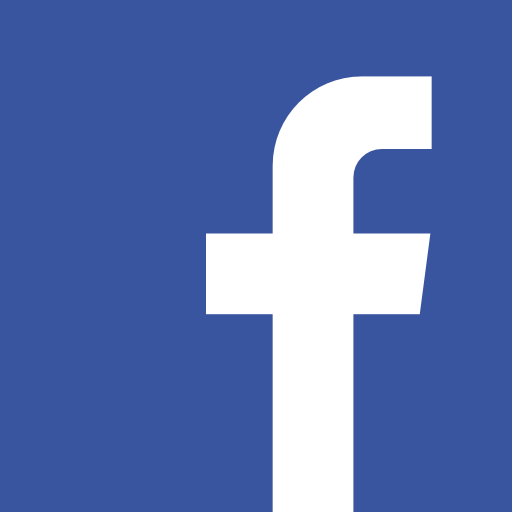 